Сценарий новогоднего утренника «Избушка Снегурочки» в старшей группеХод утренника:Персонажи: Ведущий, Лиса, Бычок, Дед Мороз, Снегурочка; девочки - подружки Снегурочки, мальчики - лесные звери.Дети под фонограмму №1 песни «Новогодняя», в исполнении группы «Блестящие» заходят в зал, встают вокруг ёлки.Ведущая: Здравствуйте, детишки,       Девчонки и мальчишки!Лесом частым, полем вьюжным. Зимний праздник к нам идетТак давайте скажем дружно….ВСЕ: Здравствуй, здравствуй, Новый год!Ведущая: Ребятки, полюбуйтесь нашей ёлочкой – красавицей, какие на ней красивые игрушки! (Дети рассматривают ёлку)Ребенок 1: Ёлка – ёлочка - душа,
До чего ж ты хороша:
Так нарядна, так красива,
Так волшебна, так любима!
На макушке у тебя,
Светит звёздочка - звезда,
Ты сияешь ярким светом,
Как прекрасно чудо это!
Ребенок 2: В замечательный наряд Елочка оделасьЕй порадовать ребятОчень захотелось.На ветвях её блестят Новые игрушки.Вот какая красота -Снизу до макушки!Ребенок 3: Ёлка с нас не сводит глаз, Веточкою машет,Кажется вот- вот сейчас Вместе с нами спляшет.Ребенок 4: Мы елочку украсили,
      Фонарики горят,
      Она такая яркая,
      Так радует ребят,
      Споем мы елке песенку,
      Под дружный хоровод,
      Как весело, как весело,
      Пришел к нам Новый год!Песня "Ну-ка, елочка, светлей", фонограмма№2Дети садятся 1 раз
Ведущая: В праздник елки новогоднейСказка не кончается,Возле елочки сегодняСказка продолжается. Сказка радость нам несет, Тот, кто знает, тот поймет, Побеждает в ней добро, Ведь, оно сильней, чем зло.
Входит Снегурочка, стучится в домик.Снегурочка: Лиса, пусти меня в избушку.Лиса: Как выскочу, как выпрыгну, пойдут клочки по закоулочкам, ступай Снегурочка, я теперь здесь живу.Снегурочка грустная отходит в сторону, вздыхает.Ведущая: Здравствуй, Снегурочка, что тут такое происходит, расскажи?Снегурочка:Был у меня домик, На лесной опушке,Хорошо мне было жить,В лубяной избушке.Но коварная лиса Домик увидала,Постучалась и вошла.А меня прогнала.Ведущая: Ах, лиса разбойница! Вот что удумала, не горюй, Снегурочка, мы тебе поможем домик свой назад вернуть.Ну-ка, ребята, выходите наш танец про зверей танцевать, лисичка увидит сколько много зверей пришло испугается и убежит.Танец «Возле елочки лесной», фонограмма №3Лиса: Как выскочу, как выпрыгну, пойдут клочки по закоулочкам.Ведущая:Ты, лисичка, не шуми!На ребяток поглядиКак одеты все красивоСогласись, ну просто диво!Лиса: Кто красивый?Ведущая: Ребятишки! И девчонки и мальчишки.Лиса: Что ж, и вправду, хороши!Ребятишки - малыши!Почему ж так нарядились?И зачем сюда явились?Ведущая:Все поют и веселятсяВодят шумный хороводПотому что нынче праздник!Лиса: Что за праздник?Дети: Новый год!Лиса: Не знаю я такого праздника! Что еще за Новый год, а чем вам старый год не нравится?Ведущая: А ты лисичка, ребят послушай и поймешь.Дети:5. Топят печки жарко,Пироги пекут,Ёлки и подаркиВсе домой несут.6. Возле ёлки каждойХоровод ведут,Кружатся и пляшут,Весело поют.7. Ты – любимый самый,Праздник Новый год,Дети, папы, мамы –Каждый тебя ждёт.Песня "Скоро Новый год", фонограмма №4Дети садятся 2 разВедущая: Ну, вот лиса, поняла какой праздник, все и взрослые и ребята его очень ждут, а ты Снегурочку обижаешь, из домика ее выгнала.Лиса: Никого я не выгоняла, это мой домик (подумала) и вообще, как выскочу, как выпрыгну, пойдут клочки по закоулочкам (прячется в домик).Ведущая: Вот какая лиса несговорчивая. Снегурочка не расстраивайся, потанцуй со своими сестричками Снегурочками.Снегурочка:Слетайтесь, сестрички скорей в хоровод,Слетайтесь скорее, Снегурка зовет!Танец Снегурочек, фонограмма №5Ведущая: Ребята, к нам на помощь Бычок идет, вот он сейчас выгонит лису.Бычок: Му! Му! Му!На помощь иду!Забодать лису хочу!Слезай, лиса, с печи!Избушку освободи!Лиса: Как выскочу, как выпрыгну, пойдут клочки по закоулочкам. Иди Бычок по своим делам, не боюсь я тебя!Ведущая: Надо же, даже Бычка не послушалась лиса, вот проказница!Кажется, я знаю, кого можно позвать на помощь, ребята, не догадываетесь кто нам может помочь?Дети: Дед Мороз.Зовут Деда Мороза.Ведущая: Ну – ка, дружно все, ребята!Крикнем: «Дедушка Мороз!»Все: Дедушка Мороз, ау!Идёт Дед Мороз: Иду, иду!Приветствие Деда Мороза:Ну, здравствуйте, ребятки!Здравствуйте, мои хорошие!Долго, долго я к вам шел, Наконец, сюда пришел!С Новым годом поздравляю всех детей!С Новым годом поздравляю всех гостей!Рад я встретиться с друзьями, Веселиться будем с вами!Здравствуй внученька моя, Снегурочка, а что ты грустная такая, что случилось?Снегурочка:Был у меня домик, На лесной опушке,Хорошо мне было жить,В лубяной избушке.Но коварная лиса Домик увидала,Постучалась и вошла.А меня прогнала.Ведущая: Никого лиса - разбойница не боится. Может, ты попробуешь Дедушка Мороз, лису из домика Снегурочки прогнать.Дед Мороз: Разыграйтесь метели!Гнитесь ниже сосны, ели.Все, что есть в моем лесуБелым снегом занесу.(Подносит руки к губам, начинает дуть на домик)Лиса: (выскакивает из домика)Ой - ей, Дедушка Мороз,Отморозил ты мне нос!Вы лисичку пожалейте,Лапки рыженькой согрейте.Дед Мороз: Как же тебе, лиса, не стыдно, внучку мою Снегурочку обижаешь.Лиса: (жалобно) Я больше так не буду.Дед Мороз: Ах ты, плутовка! Как вы думаете, ребята, простим лису? (дети отвечают)Ну, что ж, лиса, раз ребята тебя простили, держи от меня подарок тебе на Новый год.(дарит рыбку)Лиса садится к детям.Дед Мороз: А елка - то у вас, просто красавица!Вам, ребята, елочка нравится?Ведущая: ДМ, елочка нам очень нравится, да вот только огоньки на ней что - то не горят. Как их зажечь?Дед Мороз, ты потрудись,Чтобы огоньки зажглись!Дед Мороз: Ну - ка, посох - посошок,Помоги - ка мне, дружок!Все присядем (сели)Все привстанем (встали).Вместе все на ёлку глянем.Раз - два - хлопнем! (хлоп)Три - четыре - топнем! (притоп)Один раз повернись! (кружатся)Ну-ка ёлочка зажгись!Все: Ну-ка, ёлочка, зажгись! (ёлочка зажигается).Дед Мороз: В круг вставайте поскорей! Возле ёлки новогодней мы попляшем веселей!Песня "Дед Мороз", фонограмма № 6Дети садятся 3 разДед Мороз: Вижу, любите вы петь, да плясать!А вот я очень – очень люблю морозить!Ведущая: Нам морозы не беда!Не страшны нам холода!Мы танцуем и поем,Очень весело живем!Песня «Ой, Мороз», музыка и слова Г. ВихаревойОй, Мороз! (3 раза)Снегом ветки все занес!А мы не боимся, (грозят пальчиком)А мы веселимся! (разводят руками)Проигрыш: фонарикиОй, Мороз! (3 раза)Он хватает нас за нос, (показывает на нос)А мы не боимся, (грозят пальчиком)А мы веселимся! (разводят руками)            Проигрыш: кружатсяОй, Мороз! (3 раза)Щиплет щеки он до слез! (показывают щеки)А мы не боимся, (грозят пальчиком)А мы веселимся! (разводят руками)Проигрыш: танцуютОй, Мороз! (3 раза)Стужу, холод он принес! (обхватывают себя руками)А мы не боимся, (грозят пальчиком)А мы веселимся! (разводят руками)Проигрыш: крутилкаОй, Мороз! (3 раза)Лыжи с палками возьмем! И кататься в лес пойдем! (обхватывают себя руками)А мы не боимся, (грозят пальчиком)А мы веселимся! (разводят руками)Проигрыш: идут на лыжах по кругуДед Мороз: Вы мороза не боитесь?Берегитесь, берегитесь!Как подую, засвищу,Вмиг мороза напущу!Игра «Заморожу» (в кругу)     Дети: Снег, лед, кутерьма.Здравствуй, зимушка – зима!Дед Мороз: Парами вставайте, спинками примерзайте!...Размараживайтесь!     Дети: Снег, лед, кутерьма.Здравствуй, зимушка – зима!Дед Мороз: Парами вставайте, носиками примерзайте!...Размараживайтесь!     Дети: Снег, лед, кутерьма.Здравствуй, зимушка – зима!Дед Мороз: Парами вставайте, ладошками примерзайте!...Размараживайтесь!Дед Мороз: Ну, что замерзли? Теперь надо вас отогреть после мороза. Ребята, а вы знаете специальную отогревалочку?Все: Да!Дед Мороз: Ну, что же покажите мне!Музыкальная игра «Холодно – замерзли ручки», фонограмма №7Дети садятся 4 разДед Мороз: Фу ты, ну ты, дед устал,Прыгал с вами и скакал.(садится под елочку на стул)Что не слышу я стихов?Кто стихи читать готов?Ребенок 8: Шубка, шапка, рукавички. 
На носу сидят синички. 
Борода и красный нос - 
Это Дедушка Мороз!
Ребенок 9: Добрый сказочный герой,
Ты пришёл к нам, дорогой.
Долго ль шёл ты к нам сюда,
Сквозь бураны, холода?
Сядь, погрейся, отдохни,
Глянь на ёлку, на огни,
Полюбуйся чудесами,
Новый Год отпразднуй с нами!
Ребенок 10:
Лучший праздник на планете,
Любят взрослые и дети,
Все сияет огоньками,
Двор покрыт снеговиками.
В этот праздник даже елка,
Нарядила все иголки.
Каждый спляшет и споет.
Здравствуй, здравствуй, Новый Год!Ребенок 11:Белой, снежною зимою,
Новогоднею порою,
К нам приходят чудеса,
С ними елочка — краса!
И, конечно, Дед Мороз ―
Щеки красные и нос.
Он танцует и поет,
И подарки раздает!
Ребенок 12:Елка заиграла
Яркими огнями,
Дед Мороз хороший,
Вновь танцует с нами,
И Снегурка рядом,
Деду помогает:
Дарит нам подарки,
Веселит, играет.Ребенок 13:Ловось прась! Ловось прась!Сонзэ марто телесь сась.Ушов соксонок ливтинек.Ды кирякстнеме карминек.Телесь сась! Телесь сась!Тошнакалемс шка арась.
Ребенок 14:Минек велес телесь сась.Мартонзо Якшам Атясь.Пиже кузнэ тенек тусь.Кузненть алов казне путсь.Дед Мороз: Молодцы, ребята, вы меня порадовали своими стихами, песнями, танцами! Я тоже вас порадую, сегодня вам по домам развез подарки.Дед Мороз: Вот и праздник НовогоднийНам заканчивать пора!Много радости сегодняВам желаю, детвора.Чтобы выросли большими,Чтоб не знали вы забот.Снегурочка: А мы с Дедушкой МорозомК вам вернемся через год!  Вместе: До свиданья! До новых встреч!Фонограмма №8Фотосессия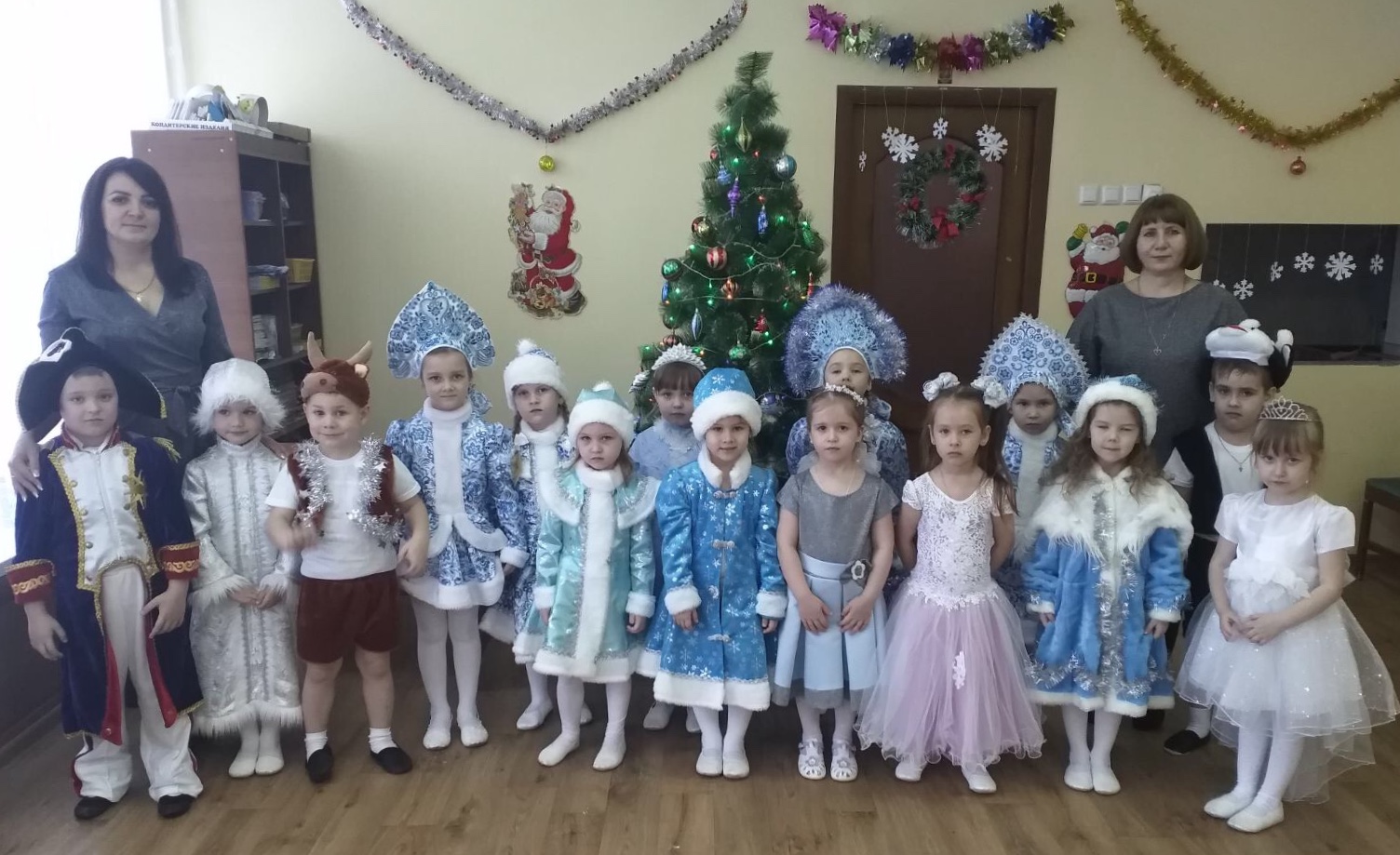 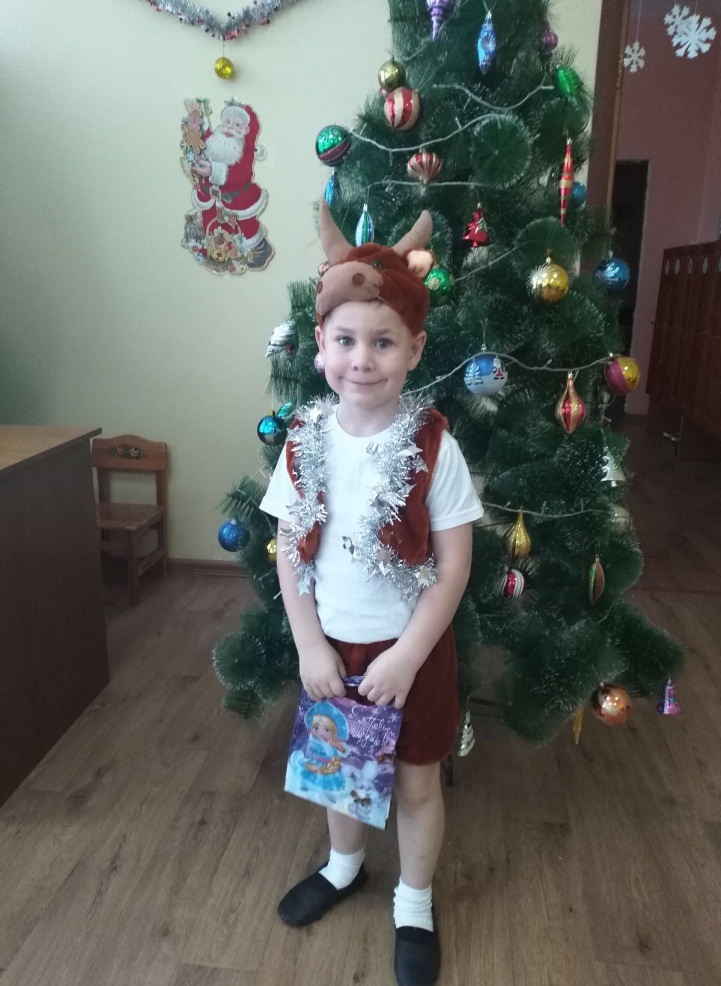 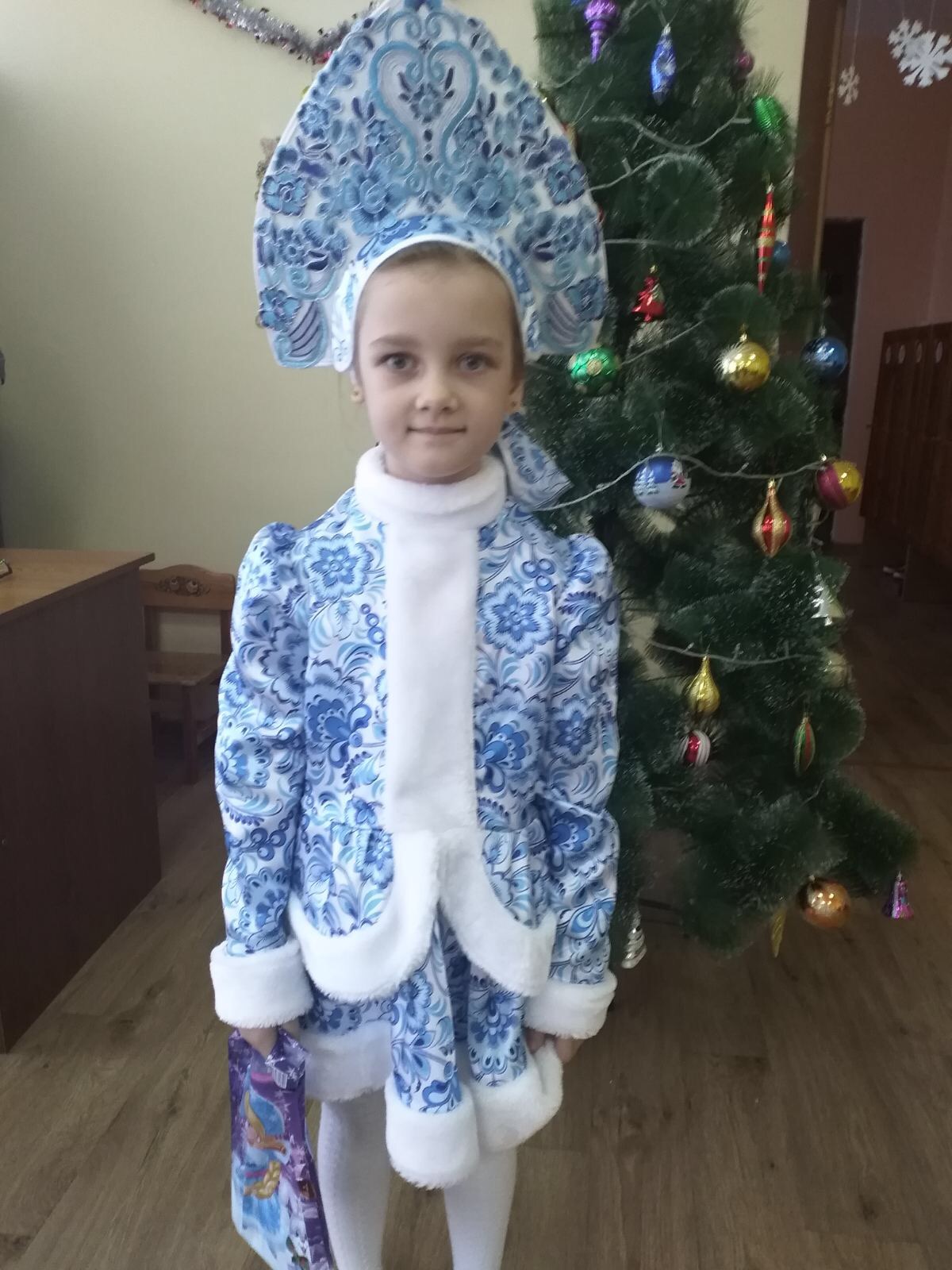 1. По тропинкам, по снегам,
По лесным лужайкам,
Прискакал на праздник к нам -
Длинноухий зайка.
Припев:
Ну-ка, елочка, светлей,
Заблести огнями!
Пригласили мы гостей,
Веселиться с нами.
(2 раза)
2. К нам спешит - смотрите все -
Рыжая лисица.
Захотелось и лисе,
С нами веселиться!Припев:
3. Вперевалочку идет
Косолапый мишка.
Он несет в подарок мед,
И большую шишку.Припев:
Ну-ка, елочка, светлей,
Заблести огнями!
Чтобы лапы у зверей,
Заплясали сами!1. Скоро Новый год. Мы украсим ёлку.
Дед Мороз придет, соберёт гостей.
Вспыхнут огоньки, заблестят иголки,
И от снежинок, лёгких пушинок,
Станет нам всем светлей–ей–ей–ей.2. Скоро Новый год. Подарки и сюрпризы.
Пусть у всех, у всех сбудутся мечты.
Будут не страшны нам зимы капризы.
Ведь это праздник, сказочный праздник, –
Знаем и я, и ты, ты, ты, ты.3. Скоро Новый год. Мы украсим ёлку.
Дедушка Мороз! Приходи скорей!
Вспыхнут огоньки, заблестят иголки,
И от снежинок, и от улыбок,
Станет нам всем светлей–ей–ей–ей.По тропинкам через сёла,
Через речку без моста
Дед Мороз идёт весёлый,
Напевая просто так.Припев:
Дед Мороз, Дед Мороз,
Борода сосулькой,
Красный нос.
Дед Мороз, Дед Мороз,
Борода сосулькой,
Красный нос.Люди думают, что это -
Воет вьюга над рекой,
А у Дедушки Мороза
Просто слух такой плохойПрипев:Сыплет пряники и сласти,
Пастилу и мармелад.
Говорит старушкам: «Здрасьте!
Как, красавицы, дела?»Припев: